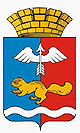 от 17.06.2022 № 01-01/725г. КраснотурьинскО внесении изменений в муниципальную программу «Формирование современной городской среды в городском округе Краснотурьинск 
на 2018-2024 годы», утвержденную постановлением Администрации городского округа Краснотурьинск от 29.09.2017 № 1130  Руководствуясь статьей 179 Бюджетного кодекса Российской Федерации, статьей 16 Федерального закона от 06.10.2003 № 131-ФЗ «Об общих принципах организации местного самоуправления в Российской Федерации», постановлением Правительства Свердловской области от 31.10.2017 № 805-ПП «Об утверждении государственной программы Свердловской области «Формирование современной городской среды на территории Свердловской области на 2018 - 2024 годы», статьей 32 Устава городского округа Краснотурьинск, утвержденного Краснотурьинской городской Думы 
от 23.06.2005 № 76, решением Думы городского округа Краснотурьинск 
от 24.03.2022 № 442 «О внесении изменений в решение Думы городского округа Краснотурьинск от 16.12.2021 № 423 «О бюджете городского округа Краснотурьинск на 2022 год и плановый период 2023 и 2024 годов», пунктом 3.17. Порядка формирования и реализации муниципальных программ городского округа Краснотурьинск, утвержденного постановлением Администрации городского округа Краснотурьинск от 11.09.2014 № 1355 
«Об утверждении порядка формирования и реализации муниципальных программ городского округа Краснотурьинск», в целях приведения муниципальной программы в соответствие с решением Думы городского округа Краснотурьинск о бюджете,  Администрация (исполнительно-распорядительный орган местного самоуправления) городского округа КраснотурьинскПОСТАНОВЛЯЕТ:Внести в муниципальную программу «Формирование современной городской среды в городском округе Краснотурьинск на 2018-2024 годы», утвержденную постановлением Администрации городского округа Краснотурьинск от 29.09.2017 № 1130 следующие измененияВ паспорте муниципальной программы «Формирование современной городской среды в городском округе Краснотурьинск на 2018-2024 годы» приложение № 1 к постановлению раздел «Объемы финансирования муниципальной программы по годам реализации, тысяч рублей» изложить 
в новой редакцииПриложение № 2 к муниципальной программе изложить в новой редакции (приложение № 1 к настоящему постановлению).Считать утратившим силу приложение № 2 к постановлению Администрации городского округа Краснотурьинск от 07.04.2022 № 01-01/422 «О внесении изменений в муниципальную программу «Формирование современной городской среды в городском округе Краснотурьинск 
на 2018-2024 годы», утвержденную постановлением Администрации городского округа Краснотурьинск от 29.09.2017 № 1130».Опубликовать настоящее постановление в газете «Муниципальный вестник. Городской округ Краснотурьинск», разместить в государственной информационной системе жилищно-коммунального хозяйства 
и на официальном сайте Администрации городского округа Краснотурьинск.Контроль исполнения настоящего постановления возложить 
на заместителя Главы Администрации городского округа Краснотурьинск 
А.В. Катаева.Глава городского округа                                                                   А.Ю. УстиновПриложение № 1
к постановлению Администрации 
городского округа Краснотурьинск 
от 17.06.2022  № 01-01/725«О внесении изменений в муниципальную программу «Формирование современной городской среды в городском округе Краснотурьинск на 2018-2024 годы», утвержденную постановлением Администрации городского округа Краснотурьинск  от 29.09.2017 № 1130»Приложение № 2к муниципальной программе«Формирование современной городской среды в городском округе Краснотурьинск на 2018-2024 годы»План мероприятийпо выполнению муниципальной программы«Формирование современной городской среды в городском округе Краснотурьинск на 2018 – 2024 годы»*-  планируемые средства областного и местного бюджетаАДМИНИСТРАЦИЯ  ГОРОДСКОГО ОКРУГА КРАСНОТУРЬИНСКСВЕРДЛОВСКОЙ ОБЛАСТИП О С Т А Н О В Л Е Н И ЕОбъемы финансирования муниципальной программы по годам реализации, тысяч рублейВСЕГО – 424 467,5 тысяч рублейв том числе2018 год – 60 887,8 тысяч рублей2019 год – 91 549,2 тысяч рублей2020 год – 31 527,2 тысяч рублей2021 год – 47 092,1 тысяч рублей2022 год – 137 430,0 тысяч рублей2023 год – 55 981,2 тысяч рублей2024 год – 0,0 тысяч рублейиз нихфедеральный бюджет – 0,0 тысяч рублей,в том числе2018 год – 0,0 тысяч рублей2019 год – 0,0 тысяч рублей2020 год – 0,0 тысяч рублей2021 год – 0,0 тысяч рублей2022 год – 0,0 тысяч рублей2023 год – 0,0 тысяч рублей2024 год – 0,0 тысяч рублейобластной бюджет – 307 740,9 тысяч рублей, в том числе2018 год – 52 261,4 тысяч рублей2019 год – 78 006,3 тысяч рублей2020 год – 22 161,2 тысяч рублей2021 год – 41 012,0 тысяч рублей2022 год – 114 300,0 тысяч рублей2023 год – 0,0 тысяч рублей2024 год – 0,0 тысяч рублейместный бюджет –112 606,8 тысяч рублей,в том числе2018 год – 7 673,5 тысяч рублей2019 год – 10 785,8 тысяч рублей2020 год – 9 366,0 тысяч рублей2021 год – 5 670,3 тысяч рублей2022 год – 23 130,0 тысяч рублей2023 год – 55 981,2 тысяч рублей2024 год – 0,0 тысяч рублейвнебюджетные источники – 4 119,8 тысяч рублей в том числе2018 год – 952,9 тысяч рублей2019 год – 2 757,1 тысяч рублей2020 год – 0,0 тысяч рублей2021 год – 409,8 тысяч рублей2022 год – 0,0  тысяч рублей2023 год – 0,0 тысяч рублей2024 год – 0,0 тысяч рублей№ стро-киНаименование мероприятия, источник расходов на финансированиеВсегоВсего Объем расходов на выполнение мероприятия за счет всех источников ресурсного обеспечения, тысяч рублей  Объем расходов на выполнение мероприятия за счет всех источников ресурсного обеспечения, тысяч рублей  Объем расходов на выполнение мероприятия за счет всех источников ресурсного обеспечения, тысяч рублей  Объем расходов на выполнение мероприятия за счет всех источников ресурсного обеспечения, тысяч рублей  Объем расходов на выполнение мероприятия за счет всех источников ресурсного обеспечения, тысяч рублей  Объем расходов на выполнение мероприятия за счет всех источников ресурсного обеспечения, тысяч рублей  Объем расходов на выполнение мероприятия за счет всех источников ресурсного обеспечения, тысяч рублей  Объем расходов на выполнение мероприятия за счет всех источников ресурсного обеспечения, тысяч рублей  Объем расходов на выполнение мероприятия за счет всех источников ресурсного обеспечения, тысяч рублей  Объем расходов на выполнение мероприятия за счет всех источников ресурсного обеспечения, тысяч рублей  Объем расходов на выполнение мероприятия за счет всех источников ресурсного обеспечения, тысяч рублей  Объем расходов на выполнение мероприятия за счет всех источников ресурсного обеспечения, тысяч рублей  Объем расходов на выполнение мероприятия за счет всех источников ресурсного обеспечения, тысяч рублей  Объем расходов на выполнение мероприятия за счет всех источников ресурсного обеспечения, тысяч рублей  Объем расходов на выполнение мероприятия за счет всех источников ресурсного обеспечения, тысяч рублей Номер строки целевых показателей, на достижение которых направлены мероприятия № стро-киНаименование мероприятия, источник расходов на финансированиеВсегоВсего2018 год2019 год2019 год2019 год2019 год2019 год2020 год2021 год2021 год2022 год2023 год2023 год2024 год2024 год2024 год1233455555677899101010111.Всего по муниципальной программе, в том числе424 467,5424 467,560 887,891 549,291 549,291 549,291 549,291 549,231 527,247 092,147 092,1137 430,055 981,255 981,20,00,00,0федеральный бюджет0,00,00,00,00,00,00,00,00,00,00,00,00,00,00,00,00,0областной бюджет307 740,9307 740,952 261,478 006,378 006,378 006,378 006,378 006,322 161,241 012,041 012,0114 300,00,00,00,00,00,0в том числе субсидии местным бюджетам307 740,9307 740,952 261,478 006,378 006,378 006,378 006,378 006,322 161,241 012,041 012,0114 300,00,00,00,00,00,0местный бюджет112 606,8112 606,87 673,510 785,810 785,810 785,810 785,810 785,89 366,05 670,35 670,323 130,055 981,255 981,20,00,00,0внебюджетные источники4 119,84 119,8952,92 757,12 757,12 757,12 757,12 757,10,0409,8409,80,00,00,00,00,00,0Капитальные вложения1 024,01 024,00,00,00,00,00,00,0274,00,00,0750,00,00,00,00,00,0федеральный бюджет0,00,00,00,00,00,00,00,00,00,00,00,00,00,00,00,00,0областной бюджет0,00,00,00,00,00,00,00,00,00,00,00,00,00,00,00,00,0в том числе субсидии местным бюджетам0,00,00,00,00,00,00,00,00,00,00,00,00,00,00,00,00,0местный бюджет1 024,01 024,00,00,00,00,00,00,0274,00,00,0750,00,00,00,00,00,0внебюджетные источники0,00,00,00,00,00,00,00,00,00,00,00,00,00,00,00,00,0Научно-исследовательские и опытно-конструкторские работы0,00,00,00,00,00,00,00,00,00,00,00,00,00,00,00,00,0федеральный бюджет0,00,00,00,00,00,00,00,00,00,00,00,00,00,00,00,00,0областной бюджет0,00,00,00,00,00,00,00,00,00,00,00,00,00,00,00,00,0в том числе субсидии местным бюджетам0,00,00,00,00,00,00,00,00,00,00,00,00,00,00,00,00,0местный бюджет0,00,00,00,00,00,00,00,00,00,00,00,00,00,00,00,00,0внебюджетные источники0,00,00,00,00,00,00,00,00,00,00,00,00,00,00,00,00,0Прочие нужды423 443,5423 443,560 887,891 549,291 549,291 549,291 549,291 549,231 253,247 092,147 092,1136 680,055 981,255 981,20,00,00,0федеральный бюджет0,00,00,00,00,00,00,00,00,00,00,00,00,00,00,00,00,0областной бюджет307 740,9307 740,952 261,478 006,378 006,378 006,378 006,378 006,322 161,241 012,041 012,0114 300,00,00,00,00,00,0в том числе субсидии местным бюджетам307 740,9307 740,952 261,478 006,378 006,378 006,378 006,378 006,322 161,241 012,041 012,0114 300,00,00,00,00,00,0местный бюджет111 582,8111 582,87 673,510 785,810 785,810 785,810 785,810 785,89 092,05 670,35 670,322 380,055 981,255 981,20,00,00,0внебюджетные источники4 119,84 119,8952,92 757,12 757,12 757,12 757,12 757,10,0409,8409,80,00,00,00,00,00,01. Капитальные вложения1. Капитальные вложения1. Капитальные вложения1. Капитальные вложения1. Капитальные вложения1. Капитальные вложения1. Капитальные вложения1. Капитальные вложения1. Капитальные вложения1. Капитальные вложения1. Капитальные вложения1. Капитальные вложения1. Капитальные вложения1. Капитальные вложения1. Капитальные вложения1. Капитальные вложения1. Капитальные вложения1. Капитальные вложения1. Капитальные вложенияВсего по направлению «Капитальные вложения», в том числе1 024,01 024,00,00,00,00,00,0274,0274,0274,00,0750,0750,00,00,00,00,0федеральный бюджет0,00,00,00,00,00,00,00,00,00,00,00,00,00,00,00,00,0областной бюджет0,00,00,00,00,00,00,00,00,00,00,00,00,00,00,00,00,0в том числе субсидии местным бюджетам0,00,00,00,00,00,00,00,00,00,00,00,00,00,00,00,00,0местный бюджет1 024,01 024,00,00,00,00,00,0274,0274,0274,00,0750,0750,00,00,00,00,0внебюджетные источники0,00,00,00,00,00,00,00,00,00,00,00,00,00,00,00,00,01.1. Бюджетные инвестиции в объекты капитального строительства1.1. Бюджетные инвестиции в объекты капитального строительства1.1. Бюджетные инвестиции в объекты капитального строительства1.1. Бюджетные инвестиции в объекты капитального строительства1.1. Бюджетные инвестиции в объекты капитального строительства1.1. Бюджетные инвестиции в объекты капитального строительства1.1. Бюджетные инвестиции в объекты капитального строительства1.1. Бюджетные инвестиции в объекты капитального строительства1.1. Бюджетные инвестиции в объекты капитального строительства1.1. Бюджетные инвестиции в объекты капитального строительства1.1. Бюджетные инвестиции в объекты капитального строительства1.1. Бюджетные инвестиции в объекты капитального строительства1.1. Бюджетные инвестиции в объекты капитального строительства1.1. Бюджетные инвестиции в объекты капитального строительства1.1. Бюджетные инвестиции в объекты капитального строительства1.1. Бюджетные инвестиции в объекты капитального строительства1.1. Бюджетные инвестиции в объекты капитального строительства1.1. Бюджетные инвестиции в объекты капитального строительства1.1. Бюджетные инвестиции в объекты капитального строительстваБюджетные инвестиции в объекты капитального строительства, всего, в том числе1 024,01 024,00,00,00,00,00,0274,0274,0274,00,0750,0750,00,00,00,00,0федеральный бюджет0,00,00,00,00,00,00,00,00,00,00,00,00,00,00,00,00,0областной бюджет0,00,00,00,00,00,00,00,00,00,00,00,00,00,00,00,00,0в том числе субсидии местным бюджетам0,00,00,00,00,00,00,00,00,00,00,00,00,00,00,00,00,0местный бюджет1 024,01 024,00,00,00,00,00,0274,0274,0274,00,0750,0750,00,00,00,00,0внебюджетные источники0,00,00,00,00,00,00,00,00,00,00,00,00,00,00,00,00,0Мероприятие 3. Выполнение проектных работ для благоустройства наиболее посещаемых территорий общего пользования274,0274,00,00,00,00,00,0274,0274,0274,00,00,00,00,00,00,00,01.1.2.1.федеральный бюджет0,00,00,00,00,00,00,00,00,00,00,00,00,00,00,00,00,0областной бюджет0,00,00,00,00,00,00,00,00,00,00,00,00,00,00,00,00,0в том числе субсидии местным бюджетам0,00,00,00,00,00,00,00,00,00,00,00,00,00,00,00,00,0местный бюджет274,0274,00,00,00,00,00,0274,0274,0274,00,00,00,00,00,00,00,0внебюджетные источники0,00,00,00,00,00,00,00,00,00,00,00,00,00,00,00,00,0Мероприятие 6.Благоустройство наиболее посещаемых территорий общего пользования750,0750,00,00,00,00,00,00,00,00,00,0750,0750,00,00,00,00,01.1.2.1.федеральный бюджет0,00,00,00,00,00,00,00,00,00,00,00,00,00,00,00,00,0областной бюджет0,00,00,00,00,00,00,00,00,00,00,00,00,00,00,00,00,0в том числе субсидии местным бюджетам0,00,00,00,00,00,00,00,00,00,00,00,00,00,00,00,00,0местный бюджет750,0750,00,00,00,00,00,00,00,00,00,0750,0750,00,00,00,00,0внебюджетные источники0,00,00,00,00,00,00,00,00,00,00,00,00,00,00,00,00,01.2. Иные капитальные вложения1.2. Иные капитальные вложения1.2. Иные капитальные вложения1.2. Иные капитальные вложения1.2. Иные капитальные вложения1.2. Иные капитальные вложения1.2. Иные капитальные вложения1.2. Иные капитальные вложения1.2. Иные капитальные вложения1.2. Иные капитальные вложения1.2. Иные капитальные вложения1.2. Иные капитальные вложения1.2. Иные капитальные вложения1.2. Иные капитальные вложения1.2. Иные капитальные вложения1.2. Иные капитальные вложения1.2. Иные капитальные вложения1.2. Иные капитальные вложения1.2. Иные капитальные вложенияВсего по направлению «Иные капитальные вложения», в том числе0,00,00,00,00,00,00,00,00,00,00,00,00,00,00,00,00,0федеральный бюджет0,00,00,00,00,00,00,00,00,00,00,00,00,00,00,00,00,0областной бюджет0,00,00,00,00,00,00,00,00,00,00,00,00,00,00,00,00,0в том числе субсидии местным бюджетам0,00,00,00,00,00,00,00,00,00,00,00,00,00,00,00,00,0местный бюджет0,00,00,00,00,00,00,00,00,00,00,00,00,00,00,00,00,0внебюджетные источники0,00,00,00,00,00,00,00,00,00,00,00,00,00,00,00,00,02. Научно-исследовательские и опытно-конструкторские работы2. Научно-исследовательские и опытно-конструкторские работы2. Научно-исследовательские и опытно-конструкторские работы2. Научно-исследовательские и опытно-конструкторские работы2. Научно-исследовательские и опытно-конструкторские работы2. Научно-исследовательские и опытно-конструкторские работы2. Научно-исследовательские и опытно-конструкторские работы2. Научно-исследовательские и опытно-конструкторские работы2. Научно-исследовательские и опытно-конструкторские работы2. Научно-исследовательские и опытно-конструкторские работы2. Научно-исследовательские и опытно-конструкторские работы2. Научно-исследовательские и опытно-конструкторские работы2. Научно-исследовательские и опытно-конструкторские работы2. Научно-исследовательские и опытно-конструкторские работы2. Научно-исследовательские и опытно-конструкторские работы2. Научно-исследовательские и опытно-конструкторские работы2. Научно-исследовательские и опытно-конструкторские работы2. Научно-исследовательские и опытно-конструкторские работы2. Научно-исследовательские и опытно-конструкторские работыВсего по направлению «Научно-исследовательские и опытно-конструкторские работы», в том числе0,00,00,00,00,00,00,00,00,00,00,00,00,00,00,00,00,0федеральный бюджет0,00,00,00,00,00,00,00,00,00,00,00,00,00,00,00,00,0областной бюджет0,00,00,00,00,00,00,00,00,00,00,00,00,00,00,00,00,0в том числе субсидии местным бюджетам0,00,00,00,00,00,00,00,00,00,00,00,00,00,00,00,00,0местный бюджет0,00,00,00,00,00,00,00,00,00,00,00,00,00,00,00,00,0внебюджетные источники0,00,00,00,00,00,00,00,00,00,00,00,00,00,00,00,00,03. Прочие нужды3. Прочие нужды3. Прочие нужды3. Прочие нужды3. Прочие нужды3. Прочие нужды3. Прочие нужды3. Прочие нужды3. Прочие нужды3. Прочие нужды3. Прочие нужды3. Прочие нужды3. Прочие нужды3. Прочие нужды3. Прочие нужды3. Прочие нужды3. Прочие нужды3. Прочие нужды3. Прочие нуждыВсего по направлению «Прочие нужды», в том числе423 443,560 887,860 887,860 887,860 887,891 549,231 253,231 253,231 253,247 092,147 092,1136 680,0136 680,055 981,255 981,255 981,20,0федеральный бюджет0,00,00,00,00,00,00,00,00,00,00,00,00,00,00,00,00,0областной бюджет307 740,952 261,452 261,452 261,452 261,478 006,322 161,222 161,222 161,241 012,041 012,0114 300,0114 300,00,00,00,00,0в том числе субсидии местным бюджетам307 740,952 261,452 261,452 261,452 261,478 006,322 161,222 161,222 161,241 012,041 012,0114 300,0114 300,00,00,00,00,0местный бюджет111 582,87 673,57 673,57 673,57 673,510 785,89 092,09 092,09 092,05 670,35 670,322 380,022 380,055 981,255 981,255 981,20,0внебюджетные источники4 119,8952,9952,9952,9952,92 757,10,00,00,0409,8409,80,00,00,00,00,00,0Мероприятие 2. Разработка проектной документации и осуществление технических мероприятий на объекты строительства, реконструкции дворовых территорий многоквартирных жилых домов952,9952,9952,9952,9952,90,00,00,00,00,00,00,00,00,00,00,00,01.1.1.1.федеральный бюджет0,00,00,00,00,00,00,00,00,00,00,00,00,00,00,00,00,0областной бюджет0,00,00,00,00,00,00,00,00,00,00,00,00,00,00,00,00,0в том числе субсидии местным бюджетам0,00,00,00,00,00,00,00,00,00,00,00,00,00,00,00,00,0местный бюджет0,00,00,00,00,00,00,00,00,00,00,00,00,00,00,00,00,0внебюджетные источники952,9952,9952,9952,9952,90,00,00,00,00,00,00,00,00,00,00,00,0Мероприятие 3. Выполнение проектных работ и осуществление технических мероприятий на объекты благоустройства наиболее посещаемых территорий общего пользования6 005,21 440,01 440,01 440,01 440,0550,01 728,01 728,01 728,01 707,21 707,2580,0580,00,00,00,00,01.1.2.1.федеральный бюджет0,00,00,00,00,00,00,00,00,00,00,00,00,00,00,00,00,0областной бюджет0,00,00,00,00,00,00,00,00,00,00,00,00,00,00,00,00,0в том числе субсидии местным бюджетам0,00,00,00,00,00,00,00,00,00,00,00,00,00,00,00,00,0местный бюджет6 005,21 440,01 440,01 440,01 440,0550,01 728,01 728,01 728,01 707,21 707,2580,0580,00,00,00,00,0внебюджетные источники0,00,00,00,00,00,00,00,00,00,00,00,00,00,00,00,00,0Мероприятие 4.Формирование современной городской среды в целях реализации национального проекта «Жилье и городская среда»383 228,758 494,958 494,958 494,958 494,961 278,329 525,229 525,229 525,241 849,141 849,1136 100,0136 100,055 981,255 981,255 981,20,0федеральный бюджет0,00,00,00,00,00,00,00,00,00,00,00,00,00,00,00,00,0областной бюджет287 921,652 261,452 261,452 261,452 261,458 187,022 161,222 161,222 161,241 012,041 012,0114 300,0114 300,00,00,00,00,0в том числе субсидии местным бюджетам287 921,652 261,452 261,452 261,452 261,458 187,022 161,222 161,222 161,241 012,041 012,0114 300,0114 300,00,00,00,00,0местный бюджет93 709,06 233,56 233,56 233,56 233,51 493,27 364,07 364,07 364,0837,1837,121 800,021 800,055 981,255 981,255 981,20,0внебюджетные источники1 598,10,00,00,00,01 598,10,00,00,00,00,00,00,00,00,00,00,0Мероприятие 4.1.Благоустройство наиболее посещаемых территорий общего пользования206 343,257 711,457 711,457 711,457 711,429 276,329 525,229 525,229 525,241 849,141 849,136 100,036 100,011 881,211 881,211 881,20,01.1.2.1.федеральный бюджет0,00,00,00,00,00,00,00,00,00,00,00,00,00,00,00,00,0областной бюджет178 417,452 261,452 261,452 261,452 261,428 682,822 161,222 161,222 161,241 012,041 012,034 300,034 300,00,00,00,00,0в том числе субсидии местным бюджетам178 417,452 261,452 261,452 261,452 261,428 682,822 161,222 161,222 161,241 012,041 012,034 300,034 300,00,00,00,00,0местный бюджет27 925,85 450,05 450,05 450,05 450,0593,57 364,07 364,07 364,0837,1837,11 800,01 800,011 881,211 881,211 881,20,0внебюджетные источники0,00,00,00,00,00,00,00,00,00,00,00,00,00,00,00,00,0благоустройство наиболее посещаемых территорий общего пользования – реконструкция набережной реки Турья по улице Серова 57 711,457 711,457 711,457 711,457 711,40,00,00,00,00,00,00,00,00,00,00,00,01.1.2.1.федеральный бюджет0,00,00,00,00,00,00,00,00,00,00,00,00,00,00,00,00,0областной бюджет52 261,452 261,452 261,452 261,452 261,40,00,00,00,00,00,00,00,0в том числе субсидии местным бюджетам52 261,452 261,452 261,452 261,452 261,40,00,00,00,00,00,00,00,00,00,00,00,0местный бюджет5 450,05 450,05 450,05 450,05 450,00,00,00,00,00,00,00,00,00,00,00,00,0внебюджетные источники0,00,00,00,00,00,00,00,00,00,00,00,00,00,00,00,00,0комплексное благоустройство зоны отдыха реки Турья города Краснотурьинска58 801,50,00,00,00,029 276,329 525,229 525,229 525,20,00,00,00,00,00,00,00,01.1.2.1.федеральный бюджет0,00,00,00,00,00,00,00,00,00,00,00,00,00,00,00,00,0областной бюджет50 844,00,00,00,00,028 682,822 161,222 161,222 161,20,00,00,00,00,00,00,00,0в том числе субсидии местным бюджетам50 844,00,00,00,00,028 682,822 161,222 161,222 161,20,00,00,00,00,00,00,00,0местный бюджет7 957,50,00,00,00,0593,57 364,07 364,07 364,00,00,00,00,00,00,00,00,0внебюджетные источники0,00,00,00,00,00,00,00,00,00,00,00,00,00,00,00,00,0комплексное благоустройство «Тихомировского парка»89 830,30,00,00,00,00,00,00,00,041 849,141 849,136 100,036 100,011 881,211 881,211 881,20,01.1.2.1.федеральный бюджет0,00,00,00,00,00,00,00,00,00,00,00,00,00,00,00,00,0областной бюджет75 312,00,00,00,00,00,00,00,00,041 012,041 012,036 100,036 100,00,00,00,00,0в том числе субсидии местным бюджетам75 312,00,00,00,00,00,00,00,00,041 012,041 012,034 300,034 300,00,00,00,00,0местный бюджет14 518,30,00,00,00,00,00,00,00,0837,1837,11 800,01 800,011 881,211 881,211 881,20,0внебюджетные источники*0,00,00,00,00,00,00,00,00,00,00,00,00,00,00,00,00,0в том числе цифровизация городского хозяйства69,60,00,00,00,00,00,00,00,069,669,60,00,00,00,00,00,0федеральный бюджет0,00,00,00,00,00,00,00,00,00,00,00,00,00,00,00,00,0областной бюджет0,00,00,00,00,00,00,00,00,00,00,00,00,00,00,00,00,0в том числе субсидии местным бюджетам0,00,00,00,00,00,00,00,00,00,00,00,00,00,00,00,00,0местный бюджет1,40,00,00,00,00,00,00,00,01,41,40,00,00,00,00,00,0внебюджетные источники*68,20,00,00,00,00,00,00,00,068,268,20,00,00,00,00,00,0комплексное благоустройство Парка культуры и отдыха, улица Зои Космодемьянской0,00,00,00,00,00,00,00,00,00,00,00,00,00,00,00,00,01.1.2.1.федеральный бюджет0,00,00,00,00,00,00,00,00,00,00,00,00,00,00,00,00,0областной бюджет0,00,00,00,00,00,00,00,00,00,00,00,00,00,00,00,00,0в том числе субсидии местным бюджетам0,00,00,00,00,00,00,00,00,00,00,00,00,00,00,00,00,0местный бюджет0,00,00,00,00,00,00,00,00,00,00,00,00,00,00,00,00,0внебюджетные источники0,00,00,00,00,00,00,00,00,00,00,00,00,00,00,00,00,0Мероприятие 4.2.Комплексное благоустройство дворовых территорий городского округа Краснотурьинск32 785,5783,5783,5783,5783,532 002,00,00,00,00,00,00,00,00,00,00,00,01.1.1.1.федеральный бюджет0,00,00,00,00,00,00,00,00,00,00,00,00,00,00,00,00,0областной бюджет29 504,20,00,00,00,029 504,20,00,00,00,00,00,00,00,00,00,00,0в том числе субсидии местным бюджетам29 504,20,00,00,00,029 504,20,00,00,00,00,00,00,00,00,00,00,0местный бюджет1 683,2783,5783,5783,5783,5899,70,00,00,00,00,00,00,00,00,00,00,0внебюджетные источники*1 598,10,00,00,00,01 598,10,00,00,00,00,00,00,00,00,00,00,0освещение дворовых территорий: город Краснотурьинск, улица Радищева, 2; улица Попова, 16 - 18; улица Попова – Фурманова - Чапаева, улица Ленина, 51 - 53 783,5783,5783,5783,5783,50,00,00,00,00,00,00,00,00,00,00,00,01.1.1.1.федеральный бюджет0,00,00,00,00,00,00,00,00,00,00,00,00,00,00,00,00,0областной бюджет0,00,00,00,00,00,00,00,00,00,00,00,00,00,00,00,00,0в том числе субсидии местным бюджетам0,00,00,00,00,00,00,00,00,00,00,00,00,00,00,00,00,0местный бюджет783,5783,5783,5783,5783,50,00,00,00,00,00,00,00,00,00,00,00,0внебюджетные источники0,00,00,00,00,00,00,00,00,00,00,00,00,00,00,00,00,0город Краснотурьинск, улица Попова, 4 - Серова, 26, 28, 30, 32, 34, 36, 38 - Чайковского, 3, 7 - Карла Маркса, 33, 37, 3922 296,10,00,00,00,022 296,10,00,00,00,00,00,00,00,00,00,00,01.1.1.1.федеральный бюджет0,00,00,00,00,00,00,00,00,00,00,00,00,00,00,00,00,0областной бюджет20 470,50,00,00,00,020 470,50,00,00,00,00,00,00,00,00,00,00,0в том числе субсидии местным бюджетам20 470,50,00,00,00,020 470,50,00,00,00,00,00,00,00,00,00,00,0местный бюджет712,80,00,00,00,0712,80,00,00,00,00,00,00,00,00,00,00,0внебюджетные источники1 112,80,00,00,00,01 112,80,00,00,00,00,00,00,00,00,00,00,0город Краснотурьинск, улица Карпинского, 51, 53, 55, 57, 59 - Фурманова, 489 705,90,00,00,00,09 705,90,00,00,00,00,00,00,00,00,00,00,01.1.1.1.федеральный бюджет0,00,00,00,00,00,00,00,00,00,00,00,00,00,00,00,00,0областной бюджет9 033,70,00,00,00,09 033,70,00,00,00,00,00,00,00,00,00,00,0в том числе субсидии местным бюджетам9 033,70,00,00,00,09 033,70,00,00,00,00,00,00,00,00,00,00,0местный бюджет186,90,00,00,00,0186,90,00,00,00,00,00,00,00,00,00,00,0внебюджетные источники485,30,00,00,00,0485,30,00,00,00,00,00,00,00,00,00,00,0город Краснотурьинск, улица Молодежная, 7-90,00,00,00,00,00,00,00,00,00,00,00,00,00,00,00,00,01.1.1.1.федеральный бюджет0,00,00,00,00,00,00,00,00,00,00,00,00,00,00,00,00,0областной бюджет0,00,00,00,00,00,00,00,00,00,00,00,00,00,00,00,00,0в том числе субсидии местным бюджетам0,00,00,00,00,00,00,00,00,00,00,00,00,00,00,00,00,0местный бюджет0,00,00,00,00,00,00,00,00,00,00,00,00,00,00,00,00,0внебюджетные источники*0,00,00,00,00,00,00,00,00,00,00,00,00,00,00,00,00,0город Краснотурьинск, улица Рюмина, 19-200,00,00,00,00,00,00,00,00,00,00,00,00,00,00,00,00,01.1.1.1.федеральный бюджет0,00,00,00,00,00,00,00,00,00,00,00,00,00,00,00,00,0областной бюджет0,00,00,00,00,00,00,00,00,00,00,00,00,00,00,00,00,0в том числе субсидии местным бюджетам0,00,00,00,00,00,00,00,00,00,00,00,00,00,00,00,00,0местный бюджет0,00,00,00,00,00,00,00,00,00,00,00,00,00,00,00,00,0внебюджетные источники*0,00,00,00,00,00,00,00,00,00,00,00,00,00,00,00,00,0Мероприятие 4.3.Создание комфортной городской среды в малых городах и исторических поселениях - победителей Всероссийского конкурса лучших проектов создания комфортной городской среды 144 100,00,00,00,00,00,00,00,00,00,00,0100 000,0100 000,044 100,044 100,044 100,01.1.5.2.федеральный бюджет0,00,00,00,00,00,00,00,00,00,00,00,00,00,00,00,00,0областной бюджет80 000,00,00,00,00,00,00,00,00,00,00,080 000,080 000,00,00,00,00,0в том числе субсидии местным бюджетам80 000,00,00,00,00,00,00,00,00,00,00,080 000,080 000,00,00,00,00,0местный бюджет64 100,00,00,00,00,00,00,00,00,00,00,020 000,020 000,044 100,044 100,044 100,00,0внебюджетные источники*0,00,00,00,00,00,00,00,00,00,00,0000,00,00,00,0благоустройство общественной территории «Зона акватории реки Турья»144 100,00,00,00,00,00,00,00,00,00,00,0100 000,0100 000,044 100,044 100,044 100,00,01.1.5.2.федеральный бюджет0,00,00,00,00,00,00,00,00,00,00,00,00,00,00,00,00,0областной бюджет80 000,00,00,00,00,00,00,00,00,00,00,080 000,080 000,00,00,00,00,0в том числе субсидии местным бюджетам80 000,00,00,00,00,00,00,00,00,00,00,080 000,080 000,00,00,00,00,0местный бюджет64 100,00,00,00,00,00,00,00,00,00,00,020 000,020 000,044 100,044 100,044 100,00,0внебюджетные источники*0,00,00,00,00,00,00,00,00,00,00,00,00,00,00,00,00,0Мероприятие 5.Реализация мероприятий по замене лифтов в многоквартирных домах23 180,50,00,00,00,023  180,50,00,00,00,00,00,00,00,00,00,00,01.1.3.1.федеральный бюджет0,00,00,00,00,00,00,00,00,00,00,00,00,00,00,00,00,0областной бюджет19 819,30,00,00,00,019 819,30,00,00,00,00,00,00,00,00,00,00,0в том числе субсидии местным бюджетам19 819,30,00,00,00,019 819,30,00,00,00,00,00,00,00,00,00,00,0местный бюджет2 202,20,00,00,00,02 202,20,00,00,00,00,00,00,00,00,00,00,0внебюджетные источники1 159,00,00,00,00,01 159,00,00,00,00,00,00,00,00,00,00,00,0город Краснотурьинск, улица Ленина, 80 (подъезд № 3)2 168,10,00,00,00,02 168,10,00,00,00,00,00,00,00,00,00,00,01.1.3.1.федеральный бюджет0,00,00,00,00,00,00,00,00,00,00,00,00,00,00,00,00,0областной бюджет1 853,70,00,00,00,01 853,70,00,00,00,00,00,00,00,00,00,00,0в том числе субсидии местным бюджетам1 853,70,00,00,00,01 853,70,00,00,00,00,00,00,00,00,00,00,0местный бюджет206,00,00,00,00,0206,00,00,00,00,00,00,00,00,00,00,00,0внебюджетные источники108,40,00,00,00,0108,40,00,00,00,00,00,00,00,00,00,00,0город Краснотурьинск, улица Ленина, 88 (подъезд № 3)  2 168,10,00,00,00,02 168,10,00,00,00,00,00,00,00,00,00,00,01.1.3.1.федеральный бюджет0,00,00,00,00,00,00,00,00,00,00,00,00,00,00,00,00,0областной бюджет1 853,70,00,00,00,01 853,70,00,00,00,00,00,00,00,00,00,00,0в том числе субсидии местным бюджетам1 853,70,00,00,00,01 853,70,00,00,00,00,00,00,00,00,00,00,0местный бюджет206,00,00,00,00,0206,00,00,00,00,00,00,00,00,00,00,00,0внебюджетные источники108,40,00,00,00,0108,40,00,00,00,00,00,00,00,00,00,00,0город Краснотурьинск, улица Ленина, 92 (подъезд № 2)  2 168,10,00,00,00,02 168,10,00,00,00,00,00,00,00,00,00,00,01.1.3.1.федеральный бюджет0,00,00,00,00,00,00,00,00,00,00,00,00,00,00,00,00,0областной бюджет1 853,70,00,00,00,01 853,70,00,00,00,00,00,00,00,00,00,00,0в том числе субсидии местным бюджетам1 853,70,00,00,00,01 853,70,00,00,00,00,00,00,00,00,00,00,0местный бюджет206,00,00,00,00,0206,00,00,00,00,00,00,00,00,00,00,00,0внебюджетные источники108,40,00,00,00,0108,40,00,00,00,00,00,00,00,00,00,00,0город Краснотурьинск, улица Ленина, 92 (подъезд № 3)  2 168,10,00,00,00,02 168,10,00,00,00,00,00,00,00,00,00,00,01.1.3.1.федеральный бюджет0,00,00,00,00,00,00,00,00,00,00,00,00,00,00,00,00,0областной бюджет1 853,70,00,00,00,01 853,70,00,00,00,00,00,00,00,00,00,00,0в том числе субсидии местным бюджетам1 853,70,00,00,00,01 853,70,00,00,00,00,00,00,00,00,00,00,0местный бюджет206,00,00,00,00,0206,00,00,00,00,00,00,00,00,00,00,00,0внебюджетные источники108,40,00,00,00,0108,40,00,00,00,00,00,00,00,00,00,00,0город Краснотурьинск, улица Клубная, 15 (подъезд № 1)  2 168,10,00,00,00,02 168,10,00,00,00,00,00,00,00,00,00,00,01.1.3.1.федеральный бюджет0,00,00,00,00,00,00,00,00,00,00,00,00,00,00,00,00,0областной бюджет1 853,70,00,00,00,01 853,70,00,00,00,00,00,00,00,00,00,00,0в том числе субсидии местным бюджетам1 853,70,00,00,00,01 853,70,00,00,00,00,00,00,00,00,00,00,0местный бюджет206,00,00,00,00,0206,00,00,00,00,00,00,00,00,00,00,00,0внебюджетные источники108,40,00,00,00,0108,40,00,00,00,00,00,00,00,00,00,00,0город Краснотурьинск, улица Клубная, 15 (подъезд № 4)  2 168,10,00,00,00,02 168,10,00,00,00,00,00,00,00,00,00,00,01.1.3.1.федеральный бюджет0,00,00,00,00,00,00,00,00,00,00,00,00,00,00,00,00,0областной бюджет1 853,70,00,00,00,01 853,70,00,00,00,00,00,00,00,00,00,00,0в том числе субсидии местным бюджетам1 853,70,00,00,00,01 853,70,00,00,00,00,00,00,00,00,00,00,0местный бюджет206,00,00,00,00,0206,00,00,00,00,00,00,00,00,00,00,00,0внебюджетные источники108,40,00,00,00,0108,40,00,00,00,00,00,00,00,00,00,00,0город Краснотурьинск, улица Клубная, 15 (подъезд № 5)  2 168,10,00,00,00,02 168,10,00,00,00,00,00,00,00,00,00,00,01.1.3.1.федеральный бюджет0,00,00,00,00,00,00,00,00,00,00,00,00,00,00,00,00,0областной бюджет1 853,70,00,00,00,01 853,70,00,00,00,00,00,00,00,00,00,00,0в том числе субсидии местным бюджетам1 853,70,00,00,00,01 853,70,00,00,00,00,00,00,00,00,00,00,0местный бюджет206,00,00,00,00,0206,00,00,00,00,00,00,00,00,00,00,00,0внебюджетные источники108,40,00,00,00,0108,40,00,00,00,00,00,00,00,00,00,00,0город Краснотурьинск, улица Рюмина, 29 (подъезд № 3)  2 168,20,00,00,00,02 168,20,00,00,00,00,00,00,00,00,00,00,01.1.3.1.федеральный бюджет0,00,00,00,00,00,00,00,00,00,00,00,00,00,00,00,00,0областной бюджет1 853,80,00,00,00,01 853,80,00,00,00,00,00,00,00,00,00,00,0в том числе субсидии местным бюджетам1 853,80,00,00,00,01 853,80,00,00,00,00,00,00,00,00,00,00,0местный бюджет206,00,00,00,00,0206,00,00,00,00,00,00,00,00,00,00,00,0внебюджетные источники108,40,00,00,00,0108,40,00,00,00,00,00,00,00,00,00,00,0город Краснотурьинск, улица Ленина, 90(подъезд № 3)  1 945,20,00,00,00,01 945,20,00,00,00,00,00,00,00,00,00,00,01.1.3.1.федеральный бюджет0,00,00,00,00,00,00,00,00,00,00,00,00,00,00,00,00,0областной бюджет1 663,20,00,00,00,01 663,20,00,00,00,00,00,00,00,00,00,00,0в том числе субсидии местным бюджетам1 663,20,00,00,00,01 663,20,00,00,00,00,00,00,00,00,00,00,0местный бюджет184,70,00,00,00,0184,70,00,00,00,00,00,00,00,00,00,00,0внебюджетные источники97,30,00,00,00,097,30,00,00,00,00,00,00,00,00,00,00,0город Краснотурьинск, улица Ленина, 94(подъезд № 1)  1 945,20,00,00,00,01 945,20,00,00,00,00,00,00,00,00,00,00,01.1.3.1.федеральный бюджет0,00,00,00,00,00,00,00,00,00,00,00,00,00,00,00,00,0областной бюджет1 663,20,00,00,00,01 663,20,00,00,00,00,00,00,00,00,00,00,0в том числе субсидии местным бюджетам1 663,20,00,00,00,01 663,20,00,00,00,00,00,00,00,00,00,00,0местный бюджет184,70,00,00,00,0184,70,00,00,00,00,00,00,00,00,00,00,0внебюджетные источники97,30,00,00,00,097,30,00,00,00,00,00,00,00,00,00,00,0город Краснотурьинск, улица Ленина, 94 (подъезд № 2)  1 945,20,00,00,00,01 945,20,00,00,00,00,00,00,00,00,00,00,01.1.3.1.федеральный бюджет0,00,00,00,00,00,00,00,00,00,00,00,00,00,00,00,00,0областной бюджет1 663,20,00,00,00,01 663,20,00,00,00,00,00,00,00,00,00,00,0в том числе субсидии местным бюджетам1 663,20,00,00,00,01 663,20,00,00,00,00,00,00,00,00,00,00,0местный бюджет184,80,00,00,00,0184,80,00,00,00,00,00,00,00,00,00,00,0внебюджетные источники97,20,00,00,00,097,20,00,00,00,00,00,00,00,00,00,00,0Мероприятие 6.Благоустройство наиболее посещаемых территорий общего пользования6 540,40,00,00,00,06 540,40,00,00,00,00,00,00,00,00,00,00,02.1.1.1.федеральный бюджет0,00,00,00,00,00,00,00,00,00,00,00,00,00,00,00,00,0областной бюджет0,00,00,00,00,00,00,00,00,00,00,00,00,00,00,00,00,0в том числе субсидии местным бюджетам0,00,00,00,00,00,00,00,00,00,00,00,00,00,00,00,00,0местный бюджет6 540,40,00,00,00,06 540,40,00,00,00,00,00,00,00,00,00,00,0внебюджетные источники0,00,00,00,00,00,00,00,00,00,00,00,00,00,00,00,00,0Мероприятие 7.Благоустройство наиболее посещаемых территорий общего пользования3 535,80,00,00,00,00,00,00,00,03 535,83 535,80,00,00,00,00,00,02.1.1.1.федеральный бюджет0,00,00,00,00,00,00,00,00,00,00,00,00,00,00,00,00,0областной бюджет0,00,00,00,00,00,00,00,00,00,00,00,00,00,00,00,00,0в том числе субсидии местным бюджетам0,00,00,00,00,00,00,00,00,00,00,00,00,00,00,00,00,0местный бюджет3 126,00,00,00,00,00,00,00,00,03 126,03 126,00,00,00,00,00,00,0внебюджетные источники409,80,00,00,00,00,00,00,00,0409,8409,80,00,00,00,00,00,0